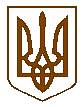 БУЧАНСЬКА МІСЬКА РАДАКИЇВСЬКОЇ ОБЛАСТІОДИНАДЦЯТА  СЕСІЯ    СЬОМОГО  СКЛИКАННЯР І Ш Е Н Н Я«29» квітня  2021р.	                                                                                   № 1140 - 11–VІІІПро включення земельної ділянки в межах вулиці  Шевченка в м. Буча до переліку земельнихділянок для підготовки лотів, в частині розробки  проекту землеустрою щодо відведення земельної ділянки, для  продажу  у власністьна земельних торгах  у формі аукціонуРозглянувши  пропозицію  постійної депутатської комісії з питань регулювання земельних відносин, екології та природокористування щодо  включення земельної ділянки, в межах вулиці Шевченка в м.Буча, орієнтовною площею 0,45 га,  для продажу у власність на земельних торгах у формі аукціону  цільове призначення для будівництва та обслуговування будівель ринкової інфраструктури (адміністративних будинків, офісних приміщень та інших будівель громадської забудови, які використовуються для здійснення підприємницької та іншої діяльності, пов’язаної з отриманням прибутку),   враховуючи затверджену містобудівну документацію,  керуючись главою 21 Земельного кодексу України, Законом України «Про землеустрій», Законом України  «Про місцеве самоврядування в Україні», з метою залучення додаткових коштів до місцевого бюджету, міська рада ВИРІШИЛАВключити  земельну ділянку  орієнтовною площею 0,45га  в межах вулиці Шевченка в м.Буча для будівництва та обслуговування будівель ринкової інфраструктури (адміністративних будинків, офісних приміщень та інших будівель громадської забудови, які використовуються для здійснення підприємницької та іншої діяльності, пов’язаної з отриманням прибутку), до переліку земельних  ділянок для підготовки лоту, в частині розробки  проекту землеустрою щодо відведення земельної ділянки, для  продажу  у власність на земельних торгах  у формі аукціону.Надати дозвіл на розробку проекту землеустрою щодо відведення земельної  ділянки комунальної власності, орієнтовною площею 0,45га  в межах вулиці Шевченка в м.Буча, за рахунок земель комунальної власності не наданих у власність або користування, землі громадської забудови – для будівництва та обслуговування будівель ринкової інфраструктури (адміністративних будинків, офісних приміщень та інших будівель громадської забудови, які використовуються для здійснення підприємницької та іншої діяльності, пов’язаної з отриманням прибутку),, яка визначена  для  продажу у власність на земельних торгах (у формі аукціону) окремим лотом, без використання бюджетних коштів.Відповідно до п. 5 ст. 135, п. 5 ст. 136 Земельного кодексу України фінансування підготовки Лоту до продажу у власність  на земельних торгах в частині виготовлення проекту землеустрою, організації та проведення земельних торгів здійснити без використання бюджетних коштів за рахунок коштів Виконавця земельних торгів на підставі договору про підготовку Лоту до проведення та про організацію і проведення земельних торгів у формі аукціону між Організатором торгів та Виконавцем земельних торгів з наступним відшкодуванням витрат Виконавцю земельних торгів за рахунок коштів, що сплачуються Переможцем земельних торгів.Доручити міському голові Федоруку А.П. (або особі  на кого покладено обов’язки) укласти Договір про підготовку Лоту до проведення та про  організацію і проведення земельних торгів  у формі аукціону з Виконавцем земельних торгів ПП «Фірма «СОМГІЗ».Контроль за виконанням даного рішення покласти  на  постійну депутатську  комісію з питань регулювання земельних відносин, екології та природокористування.            Міський голова                                                                               А.П.Федорук